Google Docs cheat Sheet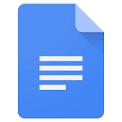 Tools menu highlights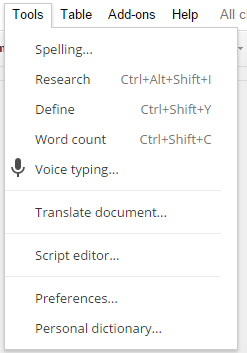 voice TypingClick the Microphone > Click Allow > Microphone Turns Red > Talk Slowly > Click the Microphone to STOP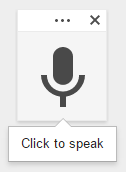 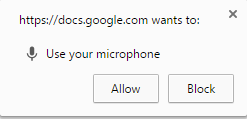 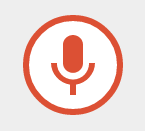 